jelentkezési lap és adatkezelési nyilatkozat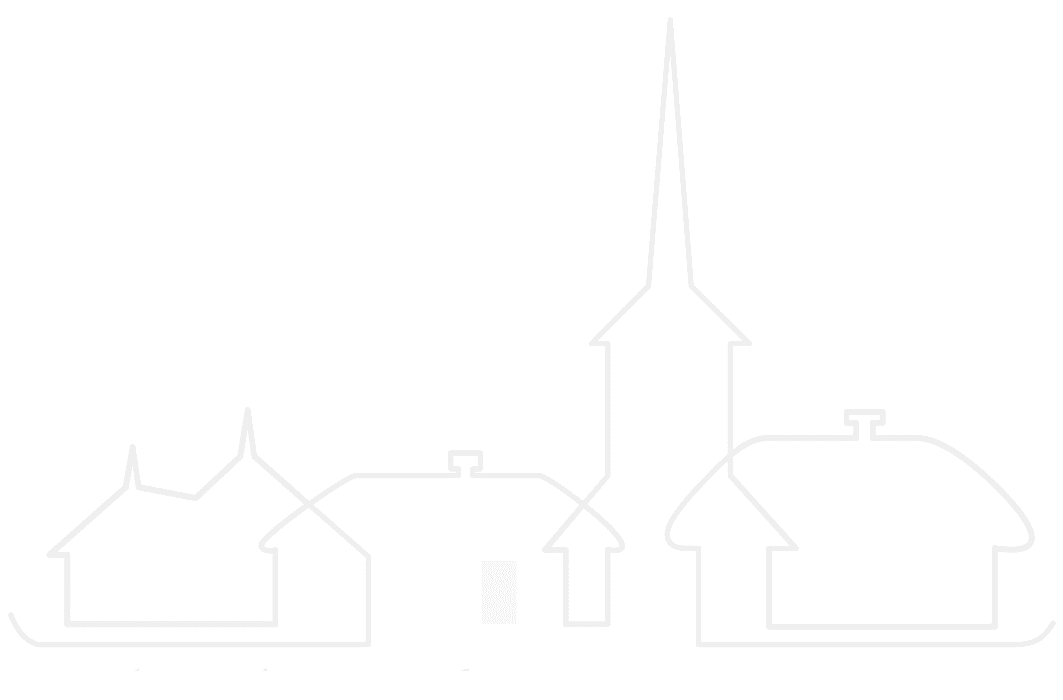 Vezetéknév:	Keresztnév:Születési hely, idő:	Anyja neve:Végzettség:Kompetenciák (szakképesítések, nyelvismeret, számítógépes ismeretek, bármi, amit fontosnak gondolsz):E-mail: 	Telefonszám:	Lakcím:Mire jelentkezel?   Önkéntesség \ Iskolai Közösségi Szolgálat Iskolai Közösségi Szolgálat esetében az intézmény neve: Milyen jellegű munkát végeznél? A jelentkezési lap aláírásával hozzájárulok személyes adataim kezeléséhez, amelyet a Múzeum 6 évig őriz meg. Az adatok tárolása elektronikus formában történik.Adatkezelő: Sóstói MúzeumfaluKépviselője: Baloghné Szűcs ZsuzsannaAdatkezelő: a Sóstói Múzeumfalu mindenkori önkéntes-koordinátoraAdatkezelés célja: nyilvántartásAz Európai Parlament és az Európai Unió Tanácsának 2016.04.27-i 2016/679 rendelete értelmében joga van a hozzájárulása bármely időpontban történő visszavonásához, amely nem érinti a visszavonás előtt a hozzájárulás alapján végrehajtott adatkezelés jogszerűségét. A fenti információkat és tájékoztatást tudomásul vettem, fent megadott személyes adataim fentiekben megjelölt célú kezeléséhez önkéntesen, minden külső befolyás nélkül beleegyezésemet ad.Kelt: 											aláírás